”Dansk, en introduktion” (præliminær)  Forår 2021Velkommen til alle studerende! Jeg glæder mig rigtig meget til at samarbejde med jer og håber på, at vi på et tidspunkt kommer til at se hinanden fysisk på SOL, men foreløbigt foregår undervisningen på Zoom & Canvas. Skriv til mig, hvis der er fejl i planen, tjek edit på hjemmesiden og hold øje med Canvas. Og mest af alt: Hav tålmodighed med mig, personalet på SOL og hinanden. Jeg håber, at vi får et lærerigt og sjovt forløb, trods restriktioner. Grundkursus og introkursusDe fleste i gruppen på introkurset skal læse alle fire kurser, men der er også nogle, der blot skal læse introkurset. Velkommen til alle! Introduktionskurset begynder mandag den 18.jan. og mundtlig dansk begynder fredag den 29.jan. Bemærk, at I skal læse to kurser samtidigt. Der er således to lektionsplaner, som I skal konsultere hver dag. Skemaet for alle fire kurser ligger på: http://www.sol.lu.se/nordiska/kurs/NODA13/ (klik på skema). Tjek det gerne, hvis I er i tvivl om logistikken og tiderne. Mundtlig dansk (kun til jer, der også læser mundtlig dansk)De to små grundbøger på mundtlig dansk er En Guttermand. Udtaleøvebog i dansk for svensktalende (Teksthæfte og Øvehæfte) er desværre udsolgt på Nypons förlag i Helsingborg, så derfor må I købe bøgerne fra Danmark: https://www.alinea.dk/lone-koldtoft eller https://www.saxo.com/dk/en-guttermand-teksthaefte_ukendt_9788771771824. De to bøger kan også købes i Sverige via adlibris, men der er ofte ekstremt lang leveringstid. Der er også nogle udlånseksemplarer på SOL-biblioteket og stadsbibliotekerne i Sverige. Jeg ved ikke, om bibliotekerne vil være åbne, når kurset går. I Danmark er alt jo lukket ned (stängt). Det er vigtigt, at I får anskaffet bøgerne så hurtigt (snabbt), som I kan. Vi benytter bøgerne allerede fra første lektion den , og der er meget hjemmearbejde (praktiske udtale- og skriveøvelser) i bøgerne til hver lektion. I sidste semester (termin) havde jeg studerende, der først fik anskaffet bøgerne efter 2-3 uger, og de havde problemer med at klare kurset.Andre praktiske oplysningerPå grund af corona er jeg desværre mest i København, men ellers har jeg kontor på 2.sal (sv. tredje våningen) i Lingvisthuset i L310. Studiesekretær Gunilla Ek Werner har kontor på 1.sal. (sv. andra våningen), og studievejleder Åsa Wikström befinder sig i H123 (Humanisthuset). Har I brug for at tale med bitrædende studierektor, så skal I tale med Lena Larsson (L217c). Skal I kontakt med Gunilla, Åsa eller Lena, så skriv eller ring til dem. Min mailadresse er: lone.koldtoft@nordlund.lu.se, og mit tlf.nr. er: 46 222 8708. Kontakt mig gerne, hvis der er spørgsmål eller problemer. Vi kan altid mødes på Zoom. Skriv til mig, og så aftaler vi et lille møde.Hold, grupper og studiegrupperNår vi er på Zoom, deltager hele holdet (grundkursusstuderende og fritstående). Der er også øvelser, hvor I arbejder i mindre studiegrupper på 4-5 studerende. Tal med mig, hvis I foretrækker at arbejde individuelt på introduktionskurset. Vær opmærksom på, at jeg ikke giver privatundervisning. På mundtlig dansk og skriftlig er man tvunget til at samarbejde med andre. Lander I i en studiegruppe, der ikke fungerer, så kom til mig. Det er utrolig vigtigt, at I arbejder i studiegrupperne. Mange tidligere studerende fortæller, at det er godt at have nogle, man kan spørge til råds og diskutere med. For nogle studerende er det nyt at arbejde med fonetik og grammatik, og der er en studiegruppe guld værd. Så sæt tid af til arbejdet i studiegrupperne uden for undervisningen!Litteraturliste:Anskaf selv følgende:Kompendium kan I finde I på Canvas under Anslag.Vi har én grundbog, men der er en gammel og ny udgave af den. Den nye er en udvidet udgave af den gamle. I bestemmer selv, hvilken udgave I vil købe eller låne på biblioteket. Nye: Robert Zola Christensen: Dansk – nabosprog og fremmedsprog, Lunds Studentlitteratur. (Gamle: Robert Zola Christensen: Dansk for svensktalende, Lunds Studenlitteratur.) Iben Mondrup: Godhavn. Gyldendal 2014. (Et råd fra tidligere studerende er: Begynd gerne på læsning af romanerne allerede nu. Det bliver let for sent.)Manu Sareen: Iqbal Farooq og den sorte pjerrot. Carlsen 2006.NB: Nogle studerende synes, at Dansk – nabosprog og fremmedsprog er lidt svær i begyndelsen, især hvis det er første gang, man læser et sprog på universitetet. For nogle hjælper det at konsultere mine udtaleøvebøger En Guttermand. Udtaleøvebog i dansk for svensktalende (Teksthæfte og Øvehæfte). Det er muligt at bestille kursusbøgerne over fx www.saxo.dk , http://lexis.adlibris.com/se, https://www.alinea.dk. Det er vigtigt at skaffe litteraturen så hurtigt som muligt, da det kan tage tid med forsendelsen. Vigtigst er i første omgang Dansk – nabosprog og fremmedsprog eller Dansk for svensktalende. Den skal vi bruge med det samme (svensk: direkt).Hjælpemidler findes på Sol-biblioteket:Christensen, Robert Zola og Lisa Christensen (2005/2014): ”Dansk Grammatik”, 1:a uppl.  Syddansk Universitetsforlag, Odense, ISBN 87-7674-042-0, (304 s.). Fischer-Hansen, Barbara og Kledal, Ann (1994/2004): ”Grammatikken – håndbog i dansk grammatik for udlændinge”, 1:a uppl, Köpenhamn: Special-pædagogisk Forlag. ISBN: 877399-7447 (335 s.). Gads ordbøger, svensk-dansk, dansk-svensk(1992), 1:a uppl. Köpenhamn: Gad.  ISBN: 87-12-01803-1 (s. 822). ”Svensk-Dansk Ordbog”, Politikens forlag 2010. (På adlibris.com koster den 286 skr.)”Politikens nudansk ordbog med etymologi” (2006), 3:e uppl. Köpenhamn: Politikens Forlag.  ISBN: 978-8-756765-05-3 (1631 s.)  Vejledning mht. køb af hjælpemidler:Læser I alle fire kurser på a-delen, er det rart at have en grammatikbog. Grammatikken – håndbog i dansk grammatik” er en god pædagogisk fint opbygget bog med forklaringer og mange eksempler, men den er desværre lidt dyr. ”Dansk grammatik” er til de studerende, der er meget interesserede i dansk grammatik. Bogen er virkelig god og har alt det, man kan ønske sig. En stor hjælp til oversættelse af ord på nettet er: www.ordnet.dk og https://sdo.dsl.dk/ (svensk-dansk. Her finder I Den danske Ordbog (Moderne Dansk Sprog), samt ODS (Ordbog over det Danske Sprog), der er med ældre ord (http://ordnet.dk/ods). Vil I anskaffe en ordbog i papirudgave, så køb fx ”Politikens Nudansk Ordbog”. Har man ikke penge til den nyeste udgave, kan man købe den billigt brugt (second hand) over nettet. Der er en del eksemplarer på Sol-biblioteket – til udlån og til læsesalsbrug. Jeg har også et par eksemplarer, som I kan låne et par dage ad gangen.Hjemmesiderhttp://basby.dk/ Her finder du gode øvelser i grammatik og udtale. Forklaringerne er desuden enkle og pædagogiske samt på engelsk. Øvelserne er især gode på intro, mundtlig og skriftlig.http://sprogkoordinationen.org/  Her kan I finde henvisninger til ordbøger, kurser, seminarer, sprogpiloter osv.http://schwa.dk/om-siden/ Ph.d.stipendiat Ruben Schachtenhaufen ved CBS har lavet en hjemmeside/blogg om dansk talesprog.Dansk Sprognævn har en god hjemmeside med stave- og grammatikøvelser, artikler osv.: www.dsn.dkDanmarks Radio har rigtig meget at byde på af tv og radio. Gå fx ind på P1 og hør nogle af deres forrygende udsendelser om litteratur, film, computere, ungdomskultur, politik etc. : www.dr.dkDansk Sprog- og Litteraturselskab har en fin hjemmeside: www.sproget.dk Her kan I Iæse om udviklingen inden for dansk sprog, være med på sproglege, høre lydfiler og meget andet. MEGET NYTTIG hjemmeside.Lektionernes indholdKurset er primært et teoretisk kursus, hvor vi beskæftiger os med dansk fonetik, grammatik og enkelte danske prosa og sagprosatekster. De studerende skal dog lave en del øvelser hjemme for at understøtte teoridelen, men først på kurset ”Mundtlig dansk” og ”Skriftlig dansk” vil der blive tale om dansk tale- og skriftsprog i praksis. Vil du altså lære at tale og skrive dansk, må du vente til kursus 2 og 3. Grammatik.Fonetik.Ordforråd. Lytteøvelser.Diskussion af en børneroman og en voksenroman.Se Kursplan för NODA13, Danska 1 på hjemmesiden.Eksamenskrav til den studerendeFør den studerende kan gå til skriftlig eksamen forudsættes det, at den studerende har:været til stede minimum 12 lektionsgange ud af 14. Hver lektionsgang er på 2-4 timer. Husk: Sidste undervisningsgang er absolut obligatorisk*. Her får I nemlig en lytteøvelse, som tæller med i den samlede eksamensbedømmelse. Se to eksempler på en eksamen s. 45 – 62 (facit bagerst) i kompendiet.Lavet/skrevet de forskellige øvelser, deltaget aktivt i undervisningen og i studiegruppearbejdet uden for undervisningen. Dvs. lytteøvelser, huskegloser, fonetik- og grammatikøvelser samt diskuteret de to romaner. NB: Der er skriftlige øvelser i kompendiet, Dansk – nabosprog og fremmedsprog og på quiz-canvas. ForberedelseDansk, en introduktion er et deltidsstudium (20 timer ugentligt), og det forventes, at den studerende bruger meget tid derhjemme på at lytte til dansk (cd, bånd, dansk radio og tv, danske hjemmesider) samt forberede undervisningen (læse og lave øvelser). Det forventes altså, at I træder ind i ”dansk rum” hver eneste dag de næste 10 uger. Spørg jer selv hver aften: Har jeg lyttet til dansk radio i dag? Har jeg sunget med på et par danske sange? Har jeg læst eller hørt danske nyheder på nettet? Har jeg øvet danske udtryk i dag? Med andre ord gør alt, hvad I kan for at være i et sprogligt, kulturelt dansk rum den næste tid. Endvidere kræver kurset, at de studerende tager aktivt del i studiegrupperne. Grupperne mødes før de forskellige undervisningsgange og diskuterer dagens tekster samt gennemgår øvelser. Eksamensform:En 4-timers skriftlig eksamen uden hjælpemidler En kort lytteøvelse med efterfølgende 5-6 spørgsmål (Denne del af eksamen kommer til foregå den sidste undervisningsgang ).Sprogteoretiske spørgsmål: Fonetiske og grammatiske forskelle og ligheder mellem dansk og svensk.Ordforråd.Litterære spørgsmål.I kan finde to eksempler på to eksamener i kompendiet. Brug for støtte?Har du brug for støtte på grund af en funktionsnedsættelse, så kontakt Åsa Wikström så hurtigt som muligt. SI-mentor:De studerende er så heldige, at I har tilknyttet en SI-mentor, nemlig Benjamin, der tog kurset i efteråret (hösten). Jeg vil opfordre jer til at deltage aktivt i møderne. Det er virkelig et godt supplement til min undervisning og et sted, hvor I kan øve jer og hjælpe hinanden. I kan se skemaet for SI-mentormøderne på edit.Vad gör mentorerna?Institutionen har mentorer (SI-ledare), för några av våra kurser och program, som driver frivilliga studiegrupper som ett komplement till föreläsningar och övningar. Du är välkommen att delta i en mentorsgrupp där du får möjlighet att snabbt träffa kurskamrater att studera tillsammans med. Gruppen leds av en student som redan har läst just ditt ämne och som gärna delar med sig av vad han/hon har lärt sig i ämnet. På mentorsmötena kan ni som är studenter bestämma vad ni vill ta upp, vad ni fastnat på, eller vad ni tycker har varit svårt. Ni arbetar er fram till svaren tillsammans i gruppen. På mentorsmötena presenteras ingen ny kunskap, utan ni får en chans att diskutera innehållet i föreläsningarna, kurslitteraturen och era egna anteckningar. Mentorn blir en hjälp för er i gruppen i hur man angriper problem och hur man tänker och arbetar i ämnet. Undersökningar visar att om du deltar regelbundet i mentorsmöten ökar du dina chanser att klara av dina studier, du kan få högre betyg och bättre förståelse av kursinnehållet. Du utvecklar dessutom ett effektivare sätt att bedriva dina studier på, något som också kan komma att påverka dina framtida studieresultat på ett positivt sätt. Välkommen att delta i mentorsmötena!Mandag den 18.jan. kl.11.15-14.00 på Zoom    (1)Intromøde fra ca. 11.15-12: Studievejleder Åsa Wikström, Lena Larsson og SI-mentor Benjamin Jonsson.Kl. 12-14: Undervisning med læreren Lone Koldtoft.Velkommen til alle i det danske værelse! Vi hilser på hinanden. Hvad hedder du? Hvor kommer du fra? Hvad studerer du? Hvad var dit største julegaveønske? Hvilken størrelse bruger du i sko?Præsentation af kurset - lektionsplan, bogindkøb, huskegloser, diskussion af tekster, inddeling i studiegrupper, studiegruppeopgave, krav til nærvær og eksamen. Vigtigst er, at du anskaffer Dansk – nabosprog og fremmedsprog eller den ældre udgave Dansk for svensktalende hurtigst (snabbt) muligt.Velkommen i det danske syrebad, en lille forelæsning pp. Har du brug for en dansk-svensk ordliste, så kig bagerst i lektionsplanen. Vi synger: ”ABC-rap”, s. 81 i kompendiet.Vi begynder på ordforrådsøvelse s. 8 og 9 i kompendiet, hvis vi når det. Fredag den 22.jan. kl.13.15-16.00 (2,5)Hjemmearbejde Nedenfor kan I se, hvad I skal lave/læse, inden I kommer til undervisningen.Besvar spørgeskemaet (enkäten på s. 1-3 i kompendiet). Vigtigt, at alle har gjort det, inden I kommer.Skriv evt. ordforrådsøvelsen færdig s. 8 og 9 i kompendiet og kig gerne samtidigt på s. 183 og 184 i Dansk for svensktalende eller s. 251 – 252 i Dansk – nabosprog og fremmedsprog. Læs hjemme: Dansk – nabosprog og fremmedsprog s. 131 – 144 (eller den ældre udgave Dansk for svensktalende s. 123 – 136). Skriv hjemme: Øvelse  - infortis-, klusil- og spirantsvækkelse. Se kompendiet s. 11 i kompendiet.Dagens programVi synger ”Lyse nætter” af Alberte: https://www.youtube.com/watch?v=5rL7-N9NV-A og https://www.hojskolesangbogen.dk/om-sangbogen/historier-om-sangene/j-l/lyse-naetter/Ordforrådsøvelse. Er den færdig?De studerende skriver selv quizzen De tre svækkelser – infortis, klusil, spirant & en lille smule om diftonger på canvas.Vi gennemgår øvelsen på s. 11 i kompendiet, som I skrev hjemme. Lytteøvelse: https://www.youtube.com/watch?v=PgE8SOxwFp4, se spørgsmålene s. 36 i kompendiet.De studerende går sammen i grupper 3-4 studerende og fortæller hinanden om deres erfaringer med sprog. Se s. 1-3 i kompendiet.De studerende snakker sammen om studiegrupper. Hvem bor hvor? Hvor mange timer vil I bruge på dansk om ugen? Find såvidt muligt medstuderende, der har samme ambitionsniveau som jer selv. Passende antal 4-5 studerende pr. gruppe. Husk, at I skal mødes på SOL og på Zoom før og efter undervisning.En studerende afleverer en liste til læreren med de studiegrupper, der er blevet dannet. Husk, at I kan skifte studiegrupper, hvis ikke de fungerer. Kontakt mig, hvis der er problemer. Mandag den 25.jan. kl.13.15-15.00 på Zoom   (3,5)HjemmearbejdeVi synger Benny Andersens sang ”Se hvilken morgenstund”, s. 10.Læs: Vokalskema s. 32 i kompendiet.10 minutters ordforråd: Der er 15 nye ord, der skal øves hjemme og/eller i grupperne. Se side 22-31 i kompendiet. Til undervisningen får I udleveret en indsætningsøvelse (lille prøve), som vi retter sammen. Lav Huskegloser ”opgave 1” s. 25. Gloserne skal læres udenad. Husk at benytte www.ordnet.dk, svenskordbogen på ordnet: https://sdo.dsl.dk/  og korpus: https://ordnet.dk/korpusdkLæs: Dansk – nabosprog og fremmedsprog s. 189-196 (eller den ældre udgave Dansk for svensktalende s.137 – 143).Læs bilag 1 & 2 på Canvas-Anslag om ”A-kvaliteter i En Guttermand” og “Kanonkongen” s. 16 i kompendiet. Hvordan udtales de forskellige a-vokallyde i digtet?Dagens programFællessang: ”Se hvilken morgenstund”, de danske konsonanter, vokaler og vokalsænkning (lydåbning).Hver studerende skriver huskegloser 1. De ligger på canvas-quiz. Obligatorisk.Studiegruppe-øvelse om lydåbning af korte vokaler. Afgør, om der kan være tale om vokalsænkning (lydåbning) i nedenstående ord. I skal forklare, hvorfor eller hvorfor ikke, at der kan være vokalsækning. Benyt kompendiet s. 32, dagens sider i grundbogen og ordnet.dk. Her kommer ordene: hest, lykke, pine, bukser, lukke, løbe.Vi gennemgår øvelsen og snakker om ”Kanonkongen knold”, s. 16. Torsdag den 28.jan kl.13.15-16.00 (5)HjemmearbejdeHvordan går det med læsningen af Iben Mondrups roman Godhavn? Den skal være læst til den 19.feb.Lav Huskegloser ”opgave 2” s. 26. Gloserne skal læres udenad. Husk at benytte ordnet, svenskordbogen og korpus.Læs: Dansk – nabosprog eller fremmedsprog s. 196 – 201 (Dansk for svensktalende  s. 143-152).Læs s. 200 – 201 i Dansk – som nabosprog eller fremmedsprog om udtale af d og g i dansk. Samt læs: ”Citroner er sure og gule” og “Ylle, Dylle, Dolle” s. 16-17 i kompendiet. Gigis ”Gertrud”, indsættelsesøvelse s. 63 – 65 i kompendiet. https://www.youtube.com/watch?v=lh80QEsJEqoDagens programAlle skriver individuelt ”Huskegloser 2”, se canvas-quiz. Obligatorisk.Gigis. Alle ser og skriver individuelt indsættelsesøvelsen.Alle studiegrupperne laver et rim/et digt. S. 12- 13 i kompendiet. Det skal læses op for resten af holdet. Øvelsen kan også laves individuelt. Husk at tjekke ordnet.dk i forhold til udtale.De studerende læser rimene op for læreren. Har alle styr på danske diftonger?Hvordan udtales g & d i dansk? Vi lytter til ”Citroner er sure og gule” og “Ylle, Dylle, Dolle” og laver øvelser: https://www.youtube.com/watch?v=Pmds9HUUTak og https://www.youtube.com/watch?v=rsyGcGTOZvcStudiegruppearbejde: ”R-påvirkning og diftonger”. *Lav øvelsen: 1. Hvad er r-påvirkning? 2. Kan vokalerne i disse fire ord frisk, præst, drømme, Ribe og krybe undergå en lydåbning? Husk at forklare hvorfor. Benyt grundbogen og ordnet. 3. Er der diftonger i følgende ord løg, mave og bus? Husk forklare, hvorfor eller hvorfor ikke.Mange korte vokaler undergår en vokalåbning i dansk (sker også i svensk), dvs. i´et i fisk udtales ikke som et i, men som et e. Se vokalskemaet s. 32 i kompendiet. Desuden er der mange korte vokaler og nogle lange vokaler, der påvirkes og undergår lydåbning, når de står foran eller bagved et r.  I dansk kan man ikke altid se, om der er tale om en kort vokal (to konsonanter efter vokalen), derfor må man bøje ordet. U´et i verbet luk som i fx ”Luk døren, tak!” er faktisk kort, for når vi skriver verbet i infinitiv hedder det at lukke. Her ser vi, at der er to konsonanter efter, og dermed er vokalen kort. Genlæs gerne siderne i grundbogen eller find hjælp i En Guttermand (Teksthæfte).  Fredag den 5.feb. kl.13.15-17.00 på Zoom   (7)Hjemmearbejde10 minutters ordforråd. Lav ”opgave 3 - huskegloser” s. 27 – 29 i kompendiet.Lav øvelserne 1-7 i Dansk – nabosprog og fremmedsprog s. 205 – 207 (eller Dansk for svensktalende).Læs s. 202 – 205 i Dansk – nabosprog og fremmedsprog (eller s. 152 – 154 i Dansk for svensktalende).Læs: Øvelsen om prologen bagerst i lektionsplanen, s. 12 – 13. Vær især opmærksom på gloserne.Dagens undervisningHvordan gik øvelsen om ”r-påvirkning og diftonger” sidste gang? Vil I spørge mig om noget? 2. Har I fået lidt styr på p,t og k (b,d og g) s.199 i Dansk – nabosprog og fremmedsprog?De studerende arbejder i studiegrupperne om øvelsen. *Lav øvelsen: 1. Hvordan udtales ”f” i dansk? Redegør for de tre forskellige måder. 2. Udtales følgende ord som hårdt f, [w] (del af diftong) eller slet ikke: Følelser, afbestille og af ( fx jeg har følelser for personen, jeg afbestiller maden, jeg er træt af spirantsvækkelsen). 3. Udtales t´et som et t (ts) eller d i ordene trætte, hat, vante? Husk at forklare jeres valg.De studerende skriver huskegloser 3 på quiz-canvas. Obligatorisk.Hvordan gik øvelsen i studiegrupperne?* Spørgsmål til læreren? I har lavet øvelserne 1-7 hjemme i Dansk – nabosprog og fremmedsprog. Vi gennemgår nogle af øvelserne.Du skal skrive selv skrive lytteøvelsen ”Zizzel og eliten med Georg Metz”: Lytteøvelsen finder I som bilag på anslag-canvas. Lyt til øvelsen på: https://www.dr.dk/radio/p1/zissel-og-eliten/zissel-og-eliten-4Facit til lytteøvelsen om Zizzel og eliten.Kl.15.30-17.00: De studerende arbejder i studiegrupperne med øvelsen om prologen i Iben Mondrups roman Godhavn. Afslut med quizzen om romanen på quiz-canvas.”Øvelsen om prologen i Iben Mondrup Godhavn”. Se bagerst i lektionsplanen s. 12 -13.Prologen i "Godhavn – ordforståelse”. Obligatorisk aflevering senest kl.17.00.Tirsdag den 9.feb. kl.10.15-12.00 på Zoom   (8)HjemmearbejdeSang: ”Dav dav alle sammen” s. 19. Lav den lille øvelse. 10 minutters ordforråd. Lav ”opgave 4 - huskegloser” s. 30 i kompendiet.Læs: Lav øvelserne 8-12, s. 208 - 210  i Dansk – nabosprog og fremmedsprog (eller s. 155 – 156 i Dansk for svensktalende).Læs om numeralierne s. 53-56 og lav øvelserne s. 84 – 85 i Dansk for svensktalende eller s. 61 – 64 og s. 93 i Dansk – nabosprog og fremmedsprog. Dagens programVi øver numeralier og synger ”Dav, dav alle sammen”.Hvordan er det gået med øvelserne 8 – 12 i Dansk – nabosprog og fremmedsprog?Huskegloser 4, canvas-quiz. Obligatorisk.Studiegruppearbejde inden 19.feb. Obligatorisk.Diskutér spørgsmålene til romanen Godhavn i grupperne s. 33 – 34. I skal minimum have lavet tre personkarakteristikker, inden I mødes med læreren den 19.feb. Vær venligst godt forberedteMandag den 19.feb. kl.10.15-13.00 på Zoom   (9,5)HjemmearbejdeBlev vi færdige sidst?Diskutér spørgsmålene til romanen Godhavn i grupperne s. 33 – 34. I skal minimum have lavet tre personkarakteristikker, inden I mødes med læreren . Vær venligst godt forberedte.10 minutters ordforråd. Lav ”opgave 5 - huskegloser”. Side 31.Læs: Substantiver Dansk – nabosprog og fremmedsprog s. 19 – 27 og lav øvelserne s. 75 – 78 (eller s. 15 – 22 og lav øvelserne s. 69 – 72 i Dansk for svensktalende).Dagens programHuskegloser 5 på quiz-canvas. Obligatorisk.Substantiver.Diskussion af roman med læreren. Obligatorisk.Læreren besøger grupperne (breakout rooms)Studiegruppe 1: Kl.11.00-11.20Studiegruppe 2: Kl.11.20-11.40Studiegruppe 3: Kl.11.40-12.00Studiegruppe 4: Kl.12.00-12.20Studiegruppe 5: Kl.12.20-12.40Kl.12.40-13.00: Plenum.Fredag den 26.feb. kl.13.15-16.00 (11)HjemmearbejdeLæs: Adjektiver s. 23 – 28 og lav øvelserne s. 72 –74 i Dansk for svensktalende eller i Dansk – nabosprog og fremmedsprog s. 29 – 35 og øvelserne s.79 - 80.Læs: Stød og tryk. Dansk – nabosprog og fremmedsprog s. 211 – 215 + øvelse s. 215 (eller Dansk for svensktalende s. 157 – 161 + øvelse s. 161).Læs: Ole Lund Kirkegaard ”Gummi-Tarzan” s. 44 - 49. Øv de 20 ord, der er understreget i teksten hjemme. I skal kunne stave dem (helst fejlfrit). Skriv op, hvilken ordklasse ordet tilhører, og hvordan det bøjes. Eksempelvis er ”boede” understreget. Her skal I således skrive, at der er tale om et verbum, og at det bøjes på følgende måde: (imperativ) bo, (infinitiv) bo, (præsens) bor, (præt.) boede, (præt. part.) har boet.Læs: Mustafas kiosk s. 38 - 41.Dagens programDiktat – ”Gummi-Tarzan” & øvelse 12 i Dansk – nabosprog og fremmedsprog. Har I fået lavet hele øvelsen færdig?Lav quizzen om ”Adjektiver og substantiver” på quiz-canvas.Hvordan er det gået med quizzen ”substantiver & adjektiver”? Har I spørgsmål til læreren om øvelserne i Dansk – nabosprog og fremmedsprog. Har I bemærket facit i bogen til grammatikken?Studiegrupperne arbejder med følgende øvelse om stød. *Lav øvelsen: 1. Redegør for vokalstød og konsonantstød. Hvilke forudsætninger skal være til stede? 2. Hvornår er der ofte stød i et ord? 3. Er der stød i følgende ord ”hus”, ”gryn”, ”lund” og ”bus”. Forklar, hvorfor eller hvorfor ikke. Vi gennemgår øvelsen sammen. Måske når vi lige at snakke om Mustafas Kiosk.*Er I kommet i gang med at læse Iqbal Farooq-bogen? Tirsdag den 2.marts kl.13.15-15.00 på Zoom   (12)HjemmearbejdeEr vi bagud med noget? Lones Danmarksquiz s. 4-7: Hvor godt kender du Danmark?Læs: Verber s. 37 – 46 og lav øvelserne s. 81 - 84 Dansk – nabosprog og fremmedsprog ( eller s. 29 – 37  og lav øvelserne s. 74 – 77 i Dansk for svensktalende).Lytteøvelse ”Klods-Hans”: https://www.youtube.com/watch?v=v5G9VHhlbe0Dagens programDanmarksquizzen. Er vi bagud med noget?Lytteøvelse: Spil lytteøvelsen ”Klods-Hans” to gange og besvar spørgsmålene i kompendiet s. 36. I kan ikke nå at høre hele eventyret, så lyt til 00:00 til 02:48.Vi gennemgår lytteøvelsen.Studiegrupperne laver øvelsen. * 1. Hvordan bøjes de svage verber i dansk (vis de to måder)? Benyt grundbogen og ordnet, når I bøjer verberne nedenfor. 2. Hvordan bøjes de stærke verber i dansk? Giv to simple huskeregler, og bøj verberne nedenfor.SVAGE verberSTÆRKE verberTirsdag den 9.marts kl.13.15-15.00 (13)HjemmearbejdeLæs: Hjælpe- og modalverber s. 46 – 50 og øvelserne s. 84 – 86 i Dansk – nabosprog og fremmedsprog (eller s. 37 – 41 og lav øvelserne s. 77 – 79  Dansk for svensktalende). Læs: Præpositioner s. 57 – 58 og lav øvelserne s.  85 i Dansk – nabosprog og fremmedsprog (eller Dansk for svensktalende eller s. 65 – 66). Samt lav øvelserne s. 14 - 15 i kompendiet.Skriv quizzen om præpositioner & modalverber+hjælpeverber på quiz-canvas.Læs: Dan Turéll s. 20 - 21 i kompendiet.Lytteøvelse: Molbohistorier s. 37 i kompendiet.Lytteøvelse ”Adam & Noah: Skole-hjem-samtale” s. 37 i kompendiet (fejl: hvilken slags....) Læs spørgsmålene godt igennem, inden du besvarer spørgsmålene. Forstår du gloserne? https://www.youtube.com/watch?v=3a1fhER3Ar4 Fredag den 12.marts kl.13.15-15.00  i H140 og H339    (14)HjemmearbejdeDel-eksamen: Lytteøvelse! Obligatorisk! Læs: Manu Sareen Iqbal Farooq og den sorte pjerrot. Lav øvelserne til romanen og diskutér spørgsmålene i studiegrupperne inden undervisningen. Arbejdsspørgsmål til romanen er s. 66 – 80.Læs: Pronominer s. 43 – 52 og lav øvelserne s. 79 – 84 i Dansk for svensktalende eller s. 51 – 60 og øvelserne s. 87 – 92 i Dansk – nabosprog og fremmedsprog. Skriv quizzen om pronominer på quiz-canvas.Dagens programLytteøvelse. Obligatorisk.Iqbal Farooq og den sorte pjerrot: Beskriv opgangens beboere i Blågårdsgade. Tag gerne udgangspunkt i tegningen på omslaget. Hvem er de? Hvilke stereotyper præsenteres vi for? Hvad gør dem sjove? Reagerer I på noget? Hvad er plottet i romanen?Pronominer: Hvordan er det gået med quizzen og øvelserne i bogen?Eksamen (sals-tenta) den 19.marts på Zoom eller SOL.--------------------------------------------------------------------------------------------------------Velkommen i det danske syrebad (syra-dusch) den 18.jan.Lones ppOrdliste Accent: brytning. Aflevere: lämna in. Dækker: täcker. Fiff: trick. Forskel: skillnad. Forskellige: olika. Helt hen i vejret: Uden fornuft. Hinanden: varandra. Hujende fis: forstår ingenting. Hurtige: snabba  (på svensk hurtig = på dansk frisk, kæk). Jyder: Folk fra Jylland (ikke jøder fra fx Israel).Kan (godt) lide: gillar. Kun: endast. Kæreste: flickvän/pojkvän, evt. sambo. Lovgivning: lagstiftning. Måde: sätt (den måde=det sättet). Opgave: uppgift, uppsats. Rabarbergrød: rabarberkräm. Sproglig: språklig. Stormvejr: stormvind/ruskväder (mest udtalen, der er svær, vejr [vεˀɐ̯]). Tallene: räkneorden, siffrorna. Travlt: ha bråttom. Tykke: tjocka. Undskyld: förlåt eller ursäkta. Undtagelse: undantag. Vanskeligheder: svårigheter. Øretæveindbydende: en øretæve er ligesom på svensk ”att få på örat”, dvs. øretæve-indbydende betyder et menneske er meget irriterende, at man næsten får lyst til at slå personen.-----------------------------------------------------------------------------------------------------------------Øvelse om prologen i Iben Mondrup GodhavnFredag den 5.feb., 2021 kl.15.30-17.00Læs gloserne til prologen nedenfor. Hvor mange af gloserne kender du allerede? Hvor mange er ny?Læs de to siders prolog inden undervisningen. Se næste side.Beskriv situationen i prologen. Hvad foregår der? Vælg nogle sætninger, der siger noget centralt om situationen på værelset. Fx: Fordi jeg ikke behøver at sige så meget hele tiden. (Johannes)Lav den lille indsættelsesøvelsen på Quiz-Canvas.KompositionProlog: Johannes og storesøster Hilde1: Lillesøster Bjørk2: Bror Knut3: Storesøster HildeGloser til prologenAt lukke: stängaAlene: ensamDyne: täckeVed siden af: bredvidSkubbe: knuffa, stötaMave: mage (spirantsvækkelse, fra g til v)Tøj: kläder  (tøj og tøjet, ikke tøjer)Stemme: röstKvæle: strypa, kvävaBevægelse: rörelseSkuffet: besvikenFortryde: ångraIkke kan lide mig: inte gillar migRyste: skakaDynebetrækket: påslakanetVæk: bortaLynlås: blixtlås 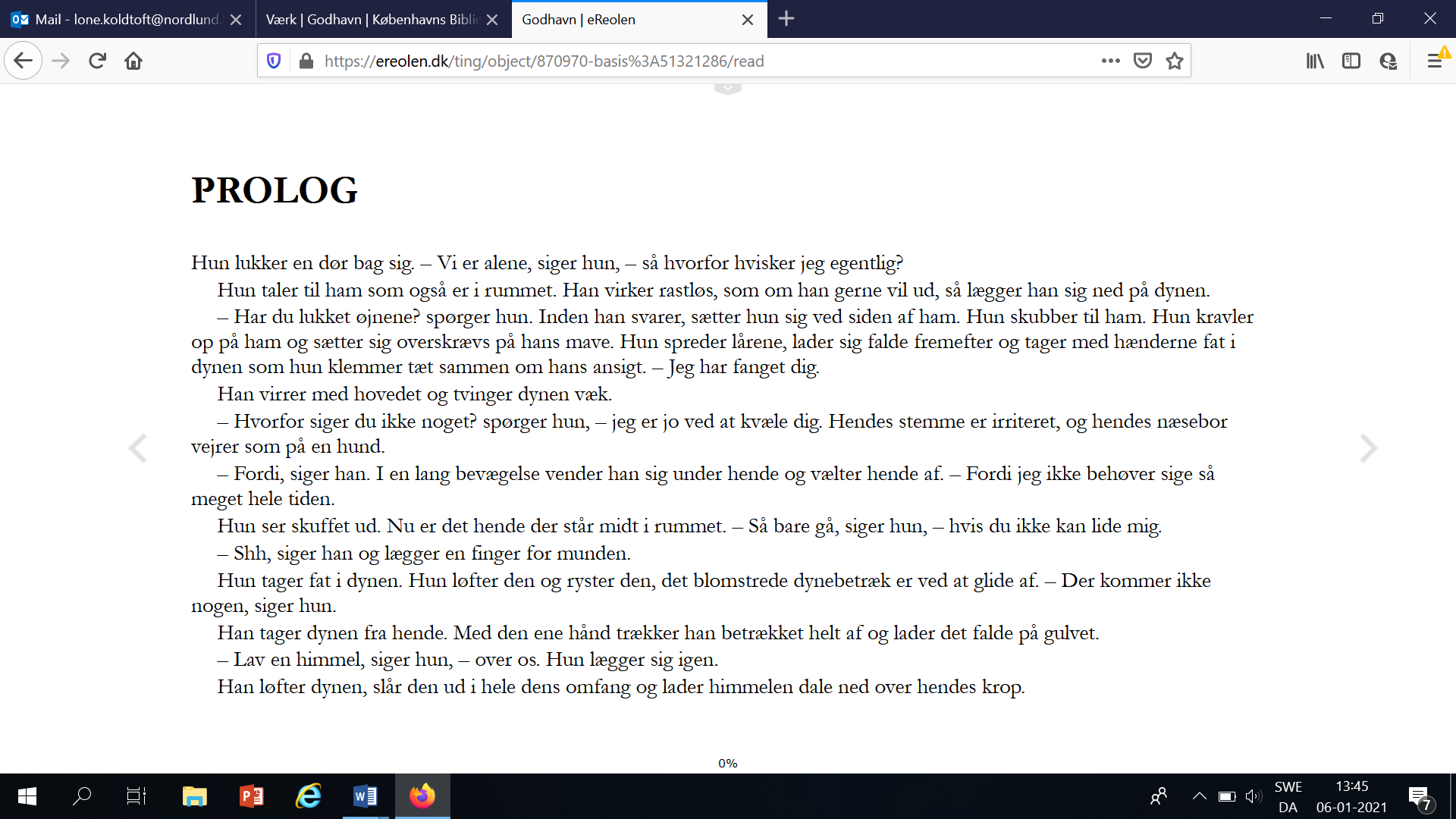 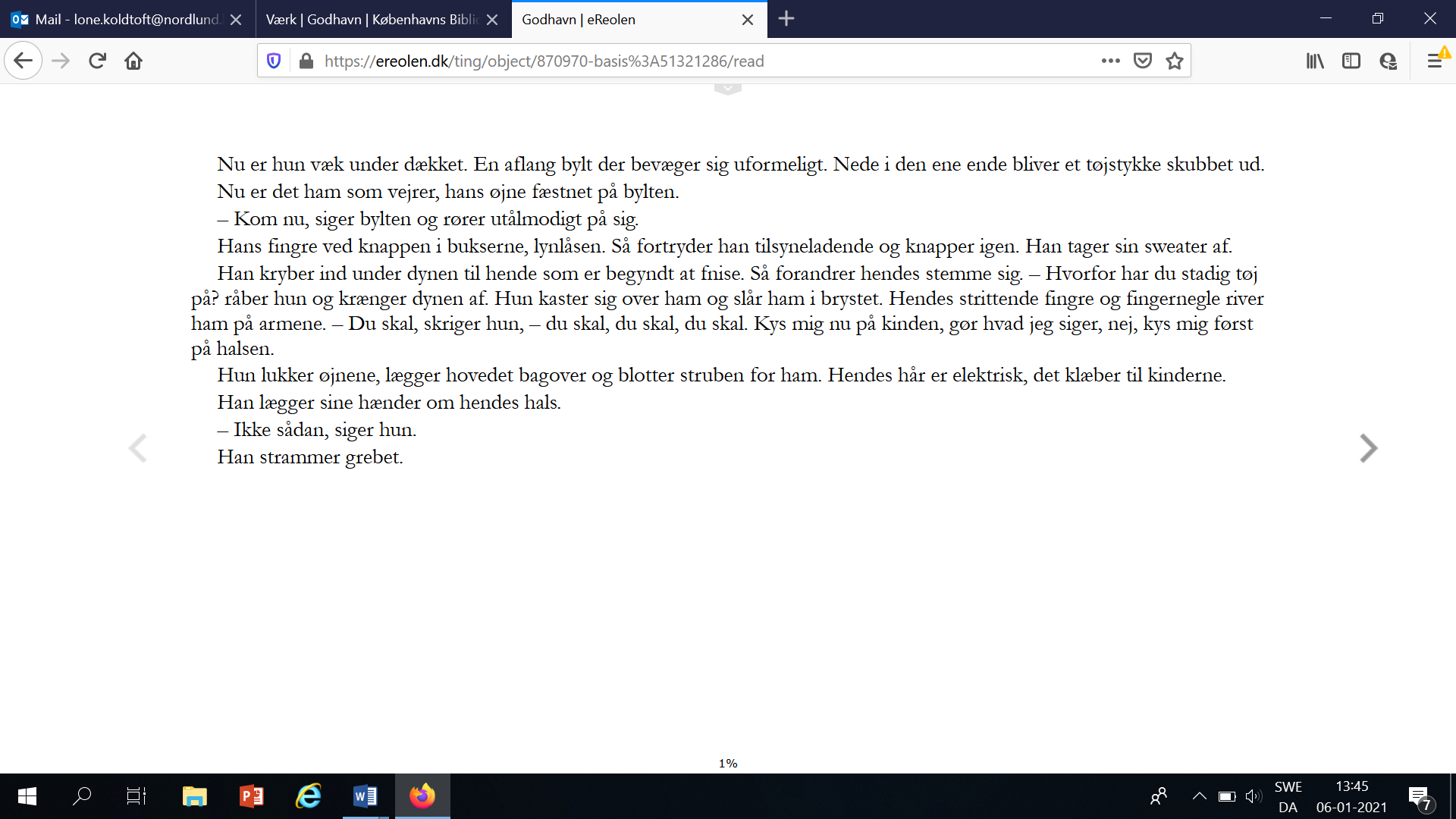 Imperativ     -Infinitiv      -Præsens    (e)rPræt.   –ede/ -tePræt. partic. –(e)tSnakLukLukkerHar lukketHygSpisTalTalteImperativInfinitivPræsensPræt.Præt. partic.SkrivSkrevGåEr/har gåetTagEr/har tagetSnydSnødSpørgSpørger